Межгосударственный стандарт ГОСТ 31015-2002
"Смеси асфальтобетонные и асфальтобетон щебеночно-мастичные.
Технические условия"
(введен в действие постановлением Госстроя РФ от 5 апреля 2003 г. N 33)Bituminous stone mastic mixtures and stone mastic asphalt. SpecificationsВведен впервыеДата введения 2003 -05-01 1.  Область применения                                                   2.  Нормативные ссылки                                                   3.  Определения                                                          4.  Основные параметры и виды                                            5.  Технические требования                                               6.  Правила приемки                                                      7.  Методы контроля                                                      8.  Транспортирование                                                    9.  Указания по применению                                               10. Гарантии изготовителя                                                Приложение А (справочное). Перечень  нормативных   документов,   ссылки               на которые использованы в настоящем стандарте               Приложение Б (рекомендуемое). Рекомендации       по      проектированию               щебеночно-мастичного асфальтобетона                         Приложение В (обязательное). Метод  определения   устойчивости    смеси               к расслаиванию по показателю стекания вяжущего              Приложение Г (обязательное). Определение  влажности   и  термостойкости               волокон                                                     Библиография                                                            1. Область примененияНастоящий стандарт распространяется на горячие щебеночно-мастичные асфальтобетонные смеси и щебеночно-мастичный асфальтобетон, применяемые для устройства верхних слоев покрытий автомобильных дорог, аэродромов, городских улиц и площадей.Требования, изложенные в разделах 4, 5, 6 и 7, являются обязательными.2. Нормативные ссылкиПеречень межгосударственных стандартов, ссылки на которые использованы в настоящем стандарте, приведен в приложении А.3. ОпределенияВ настоящем стандарте применяют следующие термины с соответствующими определениями.Щебеночно-мастичная асфальтобетонная смесь (ЩМАС) - рационально подобранная смесь минеральных материалов (щебня, песка из отсевов дробления и минерального порошка), дорожного битума (с полимерными или другими добавками или без них) и стабилизирующей добавки, взятых в определенных пропорциях и перемешанных в нагретом состоянии.Щебеночно-мастичный асфальтобетон (ЩМА) - уплотненная щебеночно-мастичная асфальтобетонная смесь.Стабилизирующая добавка - вещество, оказывающее стабилизирующее влияние на ЩМАС и обеспечивающее устойчивость ее к расслаиванию.4. Основные параметры и видыЩебеночно-мастичные асфальтобетонные смеси (далее - смеси) и щебеночно-мастичный асфальтобетон (далее - асфальтобетон) в зависимости от крупности применяемого щебня подразделяют на виды:     ЩМА-20 - с наибольшим размером зерен до 20 мм;     ЩМА-15 - "    "         "       "    " 15 мм;     ЩМА-10 - "    "         "       "    " 10 мм.5. Технические требования5.1 Смеси должны изготавливаться в соответствии с требованиями настоящего стандарта по технологической документации, утвержденной в установленном порядке предприятием-изготовителем.5.2 Зерновые составы минеральной части смесей и асфальтобетонов должны соответствовать указанным в таблице 1.Таблица 1                                                                                                              В процентах по массе┌─────────────┬───────────────────────────────────────────────────────────────────────────────────────────────────────────────────┐│Вид смесей и │                                             Размер зерен, мм, мельче                                              ││асфальтобето-│                                                                                                                   ││     нов     │                                                                                                                   ││             ├────────────┬──────────┬───────────┬──────────┬──────────┬─────────┬──────────┬───────────┬───────────┬────────────┤│             │     20     │    15    │    10     │    5     │   2,5    │  1,25   │   0,63   │   0,315   │   0,16    │   0,071    │├─────────────┼────────────┼──────────┼───────────┼──────────┼──────────┼─────────┼──────────┼───────────┼───────────┼────────────┤│ЩМА-10       │     -      │    -     │  100-90   │  40-30   │  29-19   │  26-16  │  22-13   │   20-11   │   17-10   │   15-10    │├─────────────┼────────────┼──────────┼───────────┼──────────┼──────────┼─────────┼──────────┼───────────┼───────────┼────────────┤│ЩМА-15       │     -      │  100-90  │   60-40   │  35-25   │  28-18   │  25-15  │  22-12   │   20-10   │   16-9    │    14-9    │├─────────────┼────────────┼──────────┼───────────┼──────────┼──────────┼─────────┼──────────┼───────────┼───────────┼────────────┤│ЩМА-20       │   100-90   │  70-50   │   42-25   │  30-20   │  25-15   │  24-13  │  21-11   │   19-9    │   15-8    │    13-8    │├─────────────┴────────────┴──────────┴───────────┴──────────┴──────────┴─────────┴──────────┴───────────┴───────────┴────────────┤│Примечание - При приемосдаточных испытаниях допускается определять зерновые составы смесей по контрольным ситам в соответствии  с││данными, выделенными жирным шрифтом.                                                                                             │└─────────────────────────────────────────────────────────────────────────────────────────────────────────────────────────────────┘5.3 Показатели физико-механических свойств асфальтобетонов, применяемых в конкретных дорожно-климатических зонах, должны соответствовать указанным в таблице 2.Таблица 2┌────────────────────────────────────┬─────────────────────────────────────────────────────────┐│      Наименование показателя       │    Значение показателя для дорожно-климатических зон    ││                                    ├──────────────────┬───────────────────┬──────────────────┤│                                    │        I         │      II, III      │      IV, V       │├────────────────────────────────────┼──────────────────┼───────────────────┼──────────────────┤│Пористость минеральной части, %     │   От 15 до 19    │    От 15 до 19    │   От 15 до 19    │├────────────────────────────────────┼──────────────────┼───────────────────┼──────────────────┤│Остаточная пористость, %            │  От 1,5 до 4,0   │   От 1,5 до 4,5   │  От 2,0 до 4,5   │├────────────────────────────────────┼──────────────────┼───────────────────┼──────────────────┤│Водонасыщение, % по объему:         │                  │                   │                  ││                                    │                  │                   │                  ││образцов, отформованных из смесей   │  От 1,0 до 3,5   │   От 1,0 до 4,0   │  От 1,5 до 4,0   ││                                    │                  │                   │                  ││вырубок и кернов готового  покрытия,│       3,0        │        3,5        │       4,0        ││не более                            │                  │                   │                  │├────────────────────────────────────┼──────────────────┼───────────────────┼──────────────────┤│Предел прочности при сжатии, МПа, не│                  │                   │                  ││менее:                              │                  │                   │                  ││                                    │                  │                   │                  ││при температуре 20°С                │       2,0        │        2,2        │       2,5        ││                                    │                  │                   │                  ││при температуре 50°С                │       0,60       │       0,65        │       0,70       ││                                    │                  │                   │                  ││Сдвигоустойчивость:                 │                  │                   │                  ││                                    │                  │                   │                  ││коэффициент внутреннего  трения,  не│       0,92       │       0,93        │       0,94       ││менее                               │                  │                   │                  ││                                    │                  │                   │                  ││сцепление при сдвиге при температуре│       0,16       │       0,18        │       0,20       ││50°С, МПа, не менее                 │                  │                   │                  │├────────────────────────────────────┼──────────────────┼───────────────────┼──────────────────┤│Трещиностойкость - предел  прочности│                  │                   │                  ││на  растяжение   при     расколе при│                  │                   │                  ││температуре 0°С, МПа:               │                  │                   │                  ││                                    │                  │                   │                  ││не менее                            │       2,0        │        2,5        │       3,0        ││                                    │                  │                   │                  ││не более                            │       5,5        │        6,0        │       6,5        │├────────────────────────────────────┼──────────────────┼───────────────────┼──────────────────┤│Водостойкость     при     длительном│       0,90       │       0,85        │       0,75       ││водонасыщении, не менее             │                  │                   │                  │├────────────────────────────────────┴──────────────────┴───────────────────┴──────────────────┤│Примечания                                                                                    ││1. Для ЩМА-10 допускается снижать нормы коэффициента внутреннего трения на 0,01  по абсолютной││величине.                                                                                     ││2. При использовании полимерно-битумных вяжущих допускается снижать нормы сцепления при сдвиге││и предела прочности на растяжение при расколе на 20%.                                         ││3. При использовании смесей для покрытия аэродромов в  местах  стоянок  воздушных  судов нормы││прочности при сжатии и сцепления при сдвиге следует увеличивать на 25 %.                      │└──────────────────────────────────────────────────────────────────────────────────────────────┘5.4 Смеси должны выдерживать испытание на сцепление вяжущего с поверхностью минеральной части смеси.5.5 Смеси должны быть устойчивыми к расслаиванию в процессе транспортирования и загрузки - выгрузки. Устойчивость к расслаиванию определяют в соответствии с приложением В по показателю стекания вяжущего, который должен быть не более 0,20% по массе. При подборе состава смеси рекомендуется, чтобы показатель стекания вяжущего находился в пределах от 0,07% до 0,15% по массе.5.6 Смеси должны быть однородными. Однородность смесей оценивают коэффициентом вариации показателей предела прочности при сжатии при температуре 50°С, который должен быть не более 0,18.5.7 Температура смесей в зависимости от применяемого битумного вяжущего при отгрузке потребителю и при укладке должна соответствовать значениям, указанным в таблице 3.Таблица 3┌─────────────────────────────────┬─────────────────────────────────────┐│Глубина проникания иглы, 0,1 мм, │           Температура,°С            ││      при температуре 25°С       │                                     ││                                 ├───────────────┬─────────────────────┤│                                 │ при отгрузке  │при укладке, не менее│├─────────────────────────────────┼───────────────┼─────────────────────┤│От 40 до 60 включ.               │ От 160 до 175 │         150         │├─────────────────────────────────┼───────────────┼─────────────────────┤│Св. 60 до 90 включ.              │ От 155 до 170 │         145         │├─────────────────────────────────┼───────────────┼─────────────────────┤│Св. 90 до 130 включ.             │ От 150 до 165 │         140         │├─────────────────────────────────┼───────────────┼─────────────────────┤│Св. 130 до 200                   │ От 140 до 160 │         135         │└─────────────────────────────────┴───────────────┴─────────────────────┘5.8 Смеси и асфальтобетоны в зависимости от значения суммарной удельной эффективной активности естественных радионуклидов (А_эфф) в применяемых материалах [6], используют при:А_эфф до 740 Бк/кг - для строительства дорог и аэродромов без ограничений;А_эфф до 1500 Бк/кг - для строительства дорог вне населенных пунктов и зон перспективной застройки.5.9 Проектирование составов смесей и асфальтобетонов рекомендуется проводить в соответствии с приложением Б. Составы смесей для устройства верхних слоев покрытий взлетно-посадочных полос аэродромов должны быть согласованы в установленном порядке с институтом "Аэропроект".5.10 Требования к материалам5.10.1 Щебень из плотных горных пород и щебень из металлургических шлаков, входящий в состав смесей, должен соответствовать требованиям ГОСТ 8267 и ГОСТ 3344. Для приготовления смесей и асфальтобетонов применяют щебень фракции от 5 мм до 10 мм, св. 10 мм до 15 мм, св. 15 мм до 20 мм, а также смеси фракций от 5 мм до 15 мм и от 5 мм до 20 мм. Марка по дробимости щебня из изверженных и метаморфических горных пород должна быть не менее 1200, из осадочных горных пород, гравия и металлургических шлаков - не менее 1000, марка щебня по истираемости должна быть И1. Марка щебня по морозостойкости должна быть не ниже F50.Содержание зерен пластинчатой (лещадной) и игловатой формы в щебне должно быть не более 15% по массе.Содержание дробленых зерен в применяемом щебне из гравия должно быть не менее 85% по массе.5.10.2 Песок из отсевов дробления горных пород должен соответствовать требованиям ГОСТ 8736; марка по прочности песка должна быть не ниже 1000; содержание глинистых частиц, определяемых методом набухания, - не более 0,5%, при этом содержание зерен мельче 0,16 мм (в том числе пылевидных и глинистых частиц в этой фракции) не нормируется.5.10.3 Минеральный порошок должен соответствовать требованиям ГОСТ 16557. * При соответствующем технико-экономическом обосновании допускается применять взамен минерального порошка пыль из системы пылеулавливания смесительной установки в таком количестве, чтобы содержание ее в зернах мельче 0,071 мм было не более 50% по массе. Содержание глинистых частиц в пыли улавливания, определяемых методом набухания, должно быть не более 5,0% по массе.5.10.4 В качестве стабилизирующей добавки применяют целлюлозное волокно или специальные гранулы на его основе, которые должны соответствовать требованиям технической документации предприятия-изготовителя.Целлюлозное волокно должно иметь ленточную структуру нитей длиной от 0,1 мм до 2,0 мм. Волокно должно быть однородным и не содержать пучков, скоплений нераздробленного материала и посторонних включений. По физико-механическим свойствам целлюлозное волокно должно соответствовать значениям, указанным в таблице 4.Таблица 4┌───────────────────────────────────────────────────┬───────────────────┐│              Наименование показателя              │Значение показателя│├───────────────────────────────────────────────────┼───────────────────┤│Влажность, % по массе, не более                    │        8,0        │├───────────────────────────────────────────────────┼───────────────────┤│Термостойкость при температуре 220°С по изменению  │        7,0        ││массы при прогреве, %, не более                    │                   │├───────────────────────────────────────────────────┼───────────────────┤│Содержание волокон длиной от 0,1 мм до 2,0 мм, %,  │        80         ││не менее                                           │                   │└───────────────────────────────────────────────────┴───────────────────┘Допускается применять другие стабилизирующие добавки, включая полимерные или иные волокна с круглым или удлиненным поперечным сечением нитей длиной от 0,1 мм до 10,0 мм, способные сорбировать (удерживать) битум при технологических температурах, не оказывая отрицательного воздействия на вяжущее и смеси. Обоснование пригодности стабилизирующих добавок и оптимального их содержания в смеси устанавливают посредством проведения испытаний ЩМА по ГОСТ 12801 и устойчивости к расслаиванию смеси в соответствии с приложением В.5.10.5 В качестве вяжущих применяют битумы нефтяные дорожные вязкие по ГОСТ 22245, а также модифицированные, полимерно-битумные вяжущие (ПБВ) и другие битумные вяжущие с улучшенными свойствами по нормативной и технической документации, согласованной и утвержденной заказчиком в установленном порядке.6. Правила приемки6.1 Смеси должны быть приняты техническим контролем предприятия-изготовителя.6.2 Приемку смесей производят партиями. При приемке партией считают количество смеси одного вида и состава, выпускаемое предприятием на одной смесительной установке в течение смены, но не более 1200 т.При отгрузке партией считают количество смеси, отгружаемое одному потребителю в течение смены.6.3 Для проверки соответствия качества смеси требованиям настоящего стандарта проводят приемосдаточные и периодические испытания.6.4. Для проведения приемосдаточных испытаний отбирают в соответствии с ГОСТ 12801 две пробы от партии, при этом отбор проб осуществляют из расчета получения одной объединенной пробы не более чем от 600 т смеси, и определяют температуру смеси, содержание вяжущего и зерновой состав минеральной части.Если сменный выпуск смеси не превышает 600 т, то для отобранной пробы дополнительно определяют устойчивость к расслаиванию по показателю стекания вяжущего, водонасыщение и предел прочности при сжатии при температуре 50°С.Если сменный выпуск смеси превышает 600 т, то для первой и второй, а затем для каждой второй пробы определяют устойчивость к расслаиванию по показателю стекания вяжущего, водонасыщение и предел прочности при сжатии при температуре 50°С.6.5 Периодический контроль качества смеси осуществляют не реже одного раза в месяц и при каждом изменении материалов, используемых для приготовления смеси.6.6 При периодическом контроле качества и подборе состава смеси определяют пористость минеральной части, остаточную пористость, предел прочности при сжатии при 20°С, водостойкость при длительном водонасыщении, коэффициент внутреннего трения и сцепление при сдвиге при температуре 50°С, предел прочности на растяжение при расколе при температуре 0°С, сцепление битума с минеральной частью смеси. При периодическом контроле также рассчитывают показатель однородности смеси.Удельную эффективную активность естественных радионуклидов принимают по максимальной величине удельной эффективной активности естественных радионуклидов в применяемых минеральных материалах. Эти данные указывает в документе о качестве предприятие-поставщик.В случае отсутствия данных о содержании естественных радионуклидов предприятие - изготовитель смеси силами специализированной лаборатории осуществляет входной контроль материалов в соответствии с ГОСТ 30108.6.7 На каждую партию отгружаемой смеси потребителю выдают документ о качестве, в котором указывают результаты приемосдаточных и периодических испытаний, в том числе:- наименование предприятия-изготовителя и его адрес;- номер и дату выдачи документа;- наименование и адрес потребителя;- номер заказа (партии) и количество (массу) смеси;- вид смеси;- температуру смеси;- показатель устойчивости к расслаиванию;- сцепление битума с минеральной частью смеси;- водонасыщение;- пределы прочности при сжатии при температуре 50°С и 20°С;- пористость минеральной части;- остаточную пористость;- водостойкость при длительном водонасыщении;- показатели сдвигоустойчивости;- показатель трещиностойкости;- однородность смеси;- удельную эффективную активность естественных радионуклидов;- обозначение настоящего стандарта.6.8 Потребитель имеет право проводить контрольную проверку соответствия поставляемой смеси требованиям настоящего стандарта, соблюдая методы отбора проб, приготовления образцов и испытаний, предусмотренные настоящим стандартом. Отбор проб потребителем осуществляется из кузовов автомобилей-самосвалов, из бункера или шнековой камеры асфальтоукладчика в объеме, предусмотренном ГОСТ 12801.7. Методы контроля7.1 Смеси и асфальтобетоны щебеночно-мастичные испытывают по ГОСТ 12801.7.2 Показатель стекания вяжущего определяют по приложению В настоящего стандарта.7.3 Образцы асфальтобетона изготавливают в стандартных цилиндрических формах диаметром 71,4 мм, уплотняя вибрированием с последующим доуплотнением прессованием. Температура смеси при приготовлении образцов должна соответствовать таблице 3.7.4 Песок из отсевов дробления горных пород испытывают по ГОСТ 8735; щебень по ГОСТ 8269.0; битумы нефтяные дорожные вязкие и полимерно-битумные вяжущие по ГОСТ 11501, ГОСТ 11505, ГОСТ 11506, ГОСТ 11507 и действующей нормативной и технической документации; минеральный порошок по ГОСТ 12784.*7.5 Содержание естественных радионуклидов в применяемых материалах определяют по ГОСТ 30108.7.6 Влажность и термостойкость волокна определяют по приложению Г настоящего стандарта.8. Транспортирование8.1 Смеси транспортируют к месту укладки автомобилями в закрытых кузовах, сопровождая каждый автомобиль транспортной документацией.8.2 Дальность и время транспортирования ограничивают допустимыми температурами смеси при отгрузке и укладке по таблице 3.9. Указания по применению9.1 Устройство покрытий из щебеночно-мастичной асфальтобетонной смеси должно осуществляться в соответствии с технологическим регламентом, утвержденным в установленном порядке.9.2 Уплотнение щебеночно-мастичного асфальтобетона контролируют по показателям остаточной пористости или водонасыщения образцов, которые отбирают не раньше, чем через сутки после устройства верхнего слоя покрытия.10. Гарантии изготовителяПредприятие-изготовитель гарантирует соответствие выпускаемой смеси по температуре, составу и физико-механическим свойствам требованиям настоящего стандарта при условии соблюдения правил ее транспортирования и укладки в покрытие._____________________________* На территории Российской Федерации действует ГОСТ Р 52129Приложение А(справочное)Перечень
нормативных документов, ссылки на которые использованы
в настоящем стандартеГОСТ 3344-83 Щебень и песок шлаковые для дорожного строительства. Технические условияГОСТ 8267-93 Щебень и гравий из плотных горных пород для строительных работ. Технические условияГОСТ 8269.0-97 Щебень и гравий из плотных горных пород и отходов промышленного производства для строительных работ. Методы физико-механических испытанийГОСТ 8735-88 Песок для строительных работ. Методы испытанийГОСТ 8736-93 Песок для строительных работ. Технические условияГОСТ 11501-78 Битумы нефтяные. Метод определения глубины проникания иглыГОСТ 11505-75 Битумы нефтяные. Метод определения растяжимостиГОСТ 11506-73 Битумы нефтяные. Метод определения температуры размягчения по кольцу и шаруГОСТ 11507-78 Битумы нефтяные. Метод определения температуры хрупкости по ФраасуГОСТ 12784-78* Порошок минеральный для асфальтобетонных смесей. Методы испытанийГОСТ 12801-98 Материалы на основе органических вяжущих для дорожного и аэродромного строительства. Методы испытанийГОСТ 16557-78* Порошок минеральный для асфальтобетонных смесей. Технические условияГОСТ 22245-90 Битумы нефтяные дорожные вязкие. Технические условияГОСТ 23932-90 Посуда и оборудование лабораторные стеклянные. Общие технические условияГОСТ 24104-2001 Весы лабораторные. Общие технические требованияГОСТ 30108-94 Материалы и изделия строительные. Определение удельной эффективной активности естественных радионуклидов______________________________* На территории Российской Федерации действует ГОСТ Р 52129-2003 Порошок минеральный для асфальтобетонных и органоминеральных смесей. Технические условияПриложение Б(рекомендуемое)Рекомендации по проектированию щебеночно-мастичного асфальтобетона Б.1 Щебеночно-мастичный асфальтобетон ЩМА-10                             Б.2 Щебеночно-мастичный асфальтобетон ЩМА-15                             Б.3 Щебеночно-мастичный асфальтобетон ЩМА-20                            Б.1 Щебеночно-мастичный асфальтобетон ЩМА-10Таблица Б.1Потребность в материалах для приготовления смеси┌────────────────────────────────────────┬──────────────────────────────┐│                Материал                │Потребность в материале, % по ││                                        │            массе             │├────────────────────────────────────────┼──────────────────────────────┤│Щебень фракций, мм:                     │                              │├────────────────────────────────────────┼──────────────────────────────┤│                 5 - 10                 │           60 - 70            │├────────────────────────────────────────┼──────────────────────────────┤│                10 - 15                 │              -               │├────────────────────────────────────────┼──────────────────────────────┤│                15 - 20                 │              -               │├────────────────────────────────────────┼──────────────────────────────┤│Песок из отсевов дробления              │           10 - 30            │├────────────────────────────────────────┼──────────────────────────────┤│Минеральный порошок                     │           10 - 20            │├────────────────────────────────────────┼──────────────────────────────┤│Битум или ПБВ                           │          6,5 - 7,5           │├────────────────────────────────────────┼──────────────────────────────┤│Стабилизирующая добавка                 │          0,2 - 0,5           │└────────────────────────────────────────┴──────────────────────────────┘Таблица Б.2Применяемые битумные вяжущие┌─────────────────────────────────┬────────────┬───────────┬────────────┐│Дорожно-климатическая зона       │     I      │ II - III  │   IV - V   │├─────────────────────────────────┼────────────┼───────────┼────────────┤│Глубина проникания иглы, 0,1  мм,│  90 - 200  │ 60 - 130  │  40 - 90   ││при температуре 25°С             │            │           │            │├─────────────────────────────────┴────────────┴───────────┴────────────┤│Примечание - Более вязкие  битумы  и  ПБВ  рекомендуется   применять на││дорогах с более высокой интенсивностью движения.                       │└───────────────────────────────────────────────────────────────────────┘Таблица Б.3Зерновой состав минеральной части ЩМА-10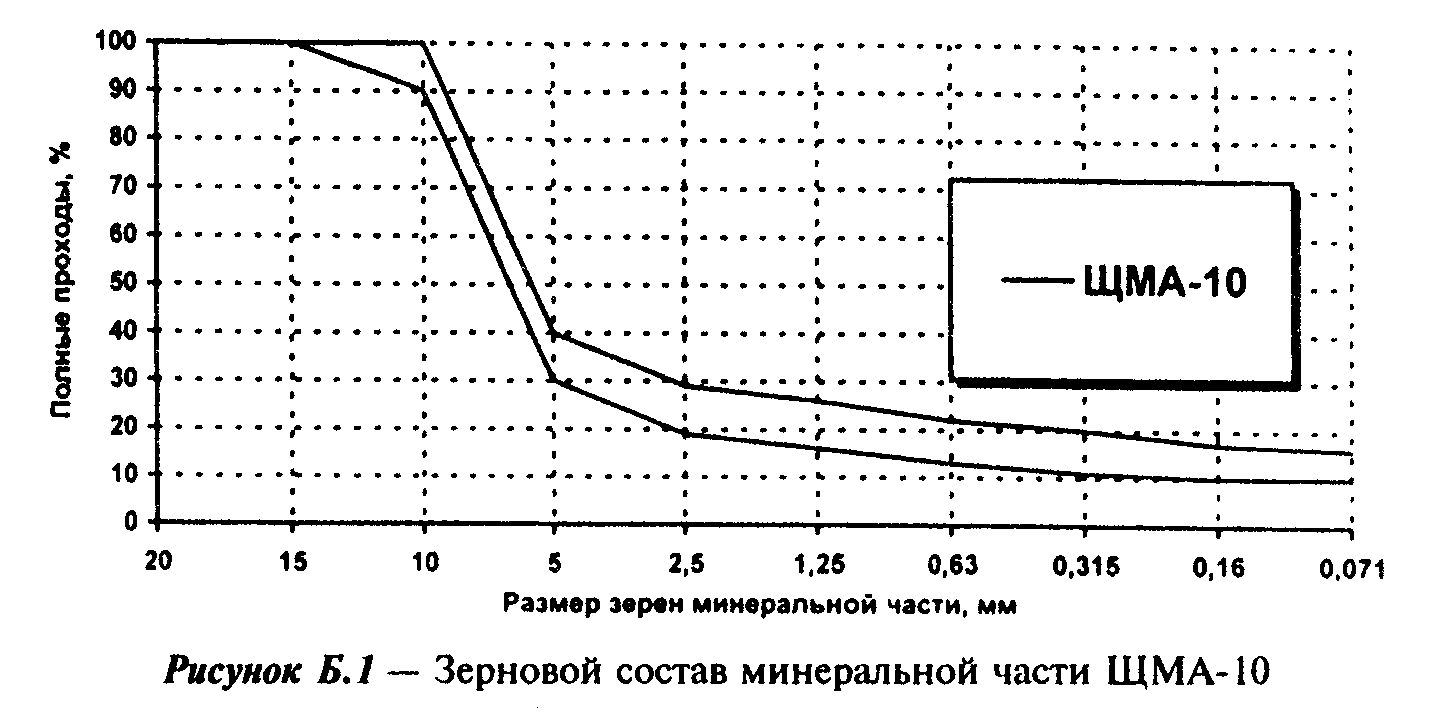 ┌────────────────────────────────────────────────────────────────────────────────────┐│            Содержание минеральных зерен, %, мельче данного размера, мм             │├───────┬───────┬─────────┬───────┬───────┬───────┬───────┬────────┬───────┬─────────┤│  20   │  15   │   10    │   5   │  2,5  │ 1,25  │ 0,63  │ 0,315  │ 0,16  │  0,071  │├───────┼───────┼─────────┼───────┼───────┼───────┼───────┼────────┼───────┼─────────┤│  100  │  100  │90 - 100 │30 - 40│19 - 29│16 - 26│13 - 22│11 - 20 │10 - 17│ 10 - 15 │└───────┴───────┴─────────┴───────┴───────┴───────┴───────┴────────┴───────┴─────────┘"Рисунок Б.1. Зерновой состав минеральной части ЩМА-10"Таблица Б.4Устройство верхних слоев дорожных покрытий из ЩМА-10┌───────────────────────────────────┬───────────────────────────────────┐│  Рекомендуемая толщина слоя, см   │        Расход смеси, кг/м(2)      │├───────────────────────────────────┼───────────────────────────────────┤│             2,0 - 4,0             │             50 - 100              │└───────────────────────────────────┴───────────────────────────────────┘Б.2 Щебеночно-мастичный асфальтобетон ЩМА-15Таблица Б.5Потребность в материалах для приготовления смеси┌───────────────────────────────────┬───────────────────────────────────┐│             Материал              │Потребность в материале, % по массе│├───────────────────────────────────┼───────────────────────────────────┤│Щебень фракций, мм:                │                                   │├───────────────────────────────────┼───────────────────────────────────┤│              5 - 10               │              15 - 25              │├───────────────────────────────────┼───────────────────────────────────┤│              10 - 15              │              40 - 60              │├───────────────────────────────────┼───────────────────────────────────┤│              15 - 20              │                 -                 │├───────────────────────────────────┼───────────────────────────────────┤│Песок из отсевов дробления         │              5 - 20               │├───────────────────────────────────┼───────────────────────────────────┤│Минеральный порошок                │              10 - 20              │├───────────────────────────────────┼───────────────────────────────────┤│Битум или ПБВ                      │             6,0 - 7,0             │├───────────────────────────────────┼───────────────────────────────────┤│Стабилизирующая добавка            │             0,2 - 0,5             │└───────────────────────────────────┴───────────────────────────────────┘Таблица Б.6Применяемые битумные вяжущие┌───────────────────────────────────────┬──────────┬──────────┬─────────┐│Дорожно-климатическая зона             │    I     │ II - III │ IV - V  │├───────────────────────────────────────┼──────────┼──────────┼─────────┤│Глубина проникания иглы,  0,1  мм,  при│ 90 - 200 │ 60 - 130 │ 40 - 90 ││температуре 25°С                       │          │          │         │├───────────────────────────────────────┴──────────┴──────────┴─────────┤│Примечание - Более вязкие  битумы  и  ПБВ  рекомендуется   применять на││дорогах с более высокой интенсивностью движения.                       │└───────────────────────────────────────────────────────────────────────┘Таблица Б.7Зерновой состав минеральной части ЩМА-15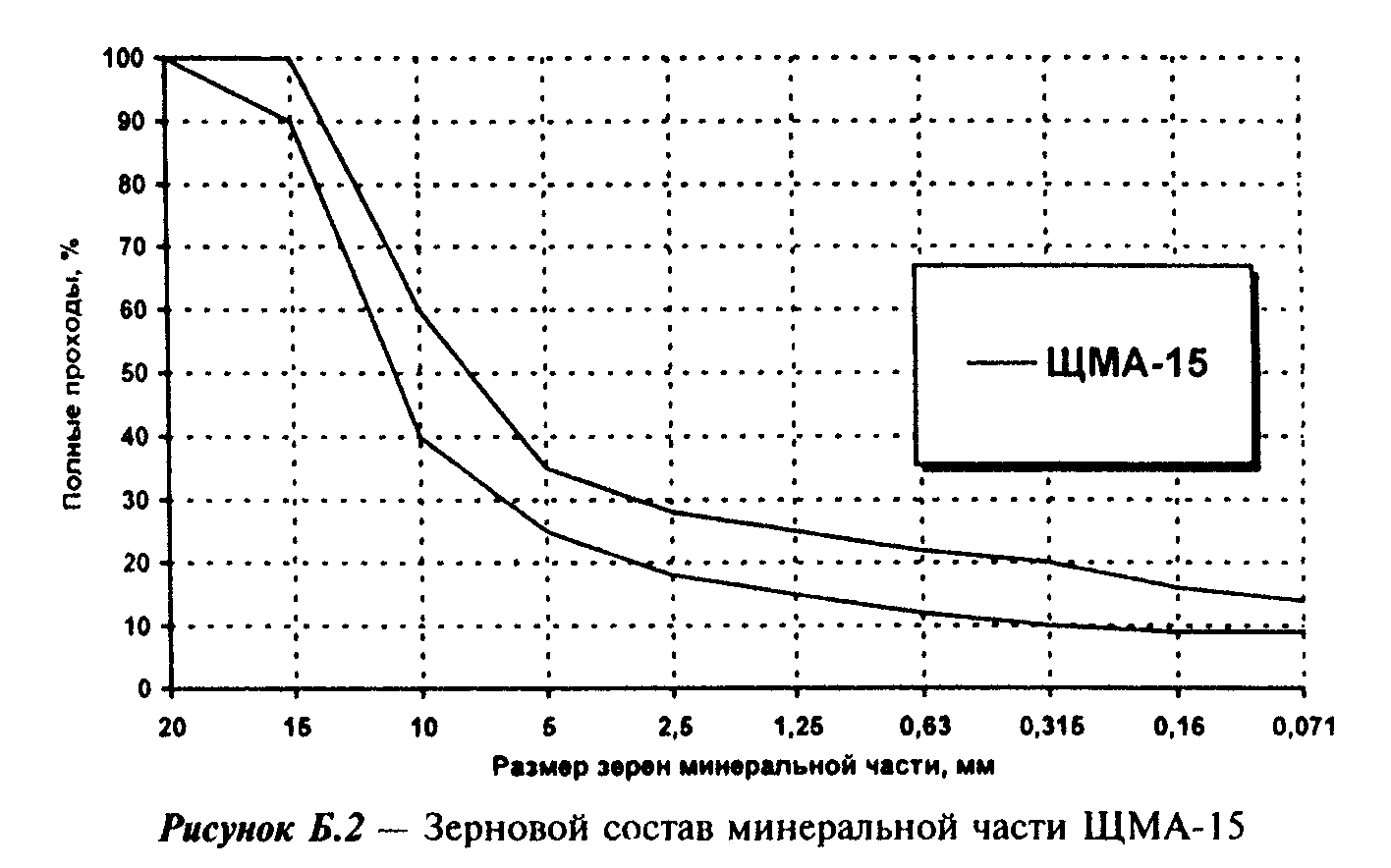 ┌────────────────────────────────────────────────────────────────────────────────────────────────────┐│                    Содержание минеральных зерен, %, мельче данного размера, мм                     │├──────┬───────────┬────────┬──────────┬─────────┬─────────┬──────────┬─────────┬────────┬───────────┤│  20  │    15     │   10   │    5     │   2,5   │  1,25   │   0,63   │  0,315  │  0,16  │   0,071   │├──────┼───────────┼────────┼──────────┼─────────┼─────────┼──────────┼─────────┼────────┼───────────┤│ 100  │ 90 - 100  │40 - 60 │ 25 - 35  │ 18 - 28 │ 15 - 25 │ 12 - 22  │ 10 - 20 │ 9 - 16 │  9 - 14   │└──────┴───────────┴────────┴──────────┴─────────┴─────────┴──────────┴─────────┴────────┴───────────┘"Рисунок Б.2. Зерновой состав минеральной части ЩМА-15"Таблица Б.8Устройство верхних слоев дорожных покрытий из ЩМА-15┌───────────────────────────────────┬───────────────────────────────────┐│  Рекомендуемая толщина слоя, см   │        Расход смеси, кг/м(2)      │├───────────────────────────────────┼───────────────────────────────────┤│             3,0 - 5,0             │             75 - 125              │└───────────────────────────────────┴───────────────────────────────────┘Б.3 Щебеночно-мастичный асфальтобетон ЩМА-20Таблица Б.9Потребность в материалах для приготовления смеси┌───────────────────────────────────┬───────────────────────────────────┐│             Материал              │Потребность в материале, % по массе│├───────────────────────────────────┼───────────────────────────────────┤│Щебень фракций, мм:                │                                   ││                                   │                                   ││              5 - 10               │              10 - 15              ││                                   │                                   ││              10 - 15              │              20 - 30              ││                                   │                                   ││              15 - 20              │              30 - 50              ││                                   │                                   ││Песок из отсевов дробления         │              5 - 15               ││                                   │                                   ││Минеральный порошок                │              10 - 20              ││                                   │                                   ││Битум или ПБВ                      │             5,5 - 6,0             ││                                   │                                   ││Стабилизирующая добавка            │             0,2 - 0,5             │└───────────────────────────────────┴───────────────────────────────────┘Таблица Б.10Применяемые битумные вяжущие┌───────────────────────────────────┬───────────┬───────────┬───────────┐│Дорожно-климатическая зона         │     I     │ II - III  │  IV - V   │├───────────────────────────────────┼───────────┼───────────┼───────────┤│Глубина проникания  иглы,  0,1  мм,│ 90 - 200  │ 60 - 130  │  40 - 90  ││при температуре 25°С               │           │           │           │├───────────────────────────────────┴───────────┴───────────┴───────────┤│Примечание - Более вязкие  битумы  и  ПБВ  рекомендуется   применять на││дорогах с более высокой интенсивностью движения.                       │└───────────────────────────────────────────────────────────────────────┘Таблица Б.11Зерновой состав минеральной части ЩМА-20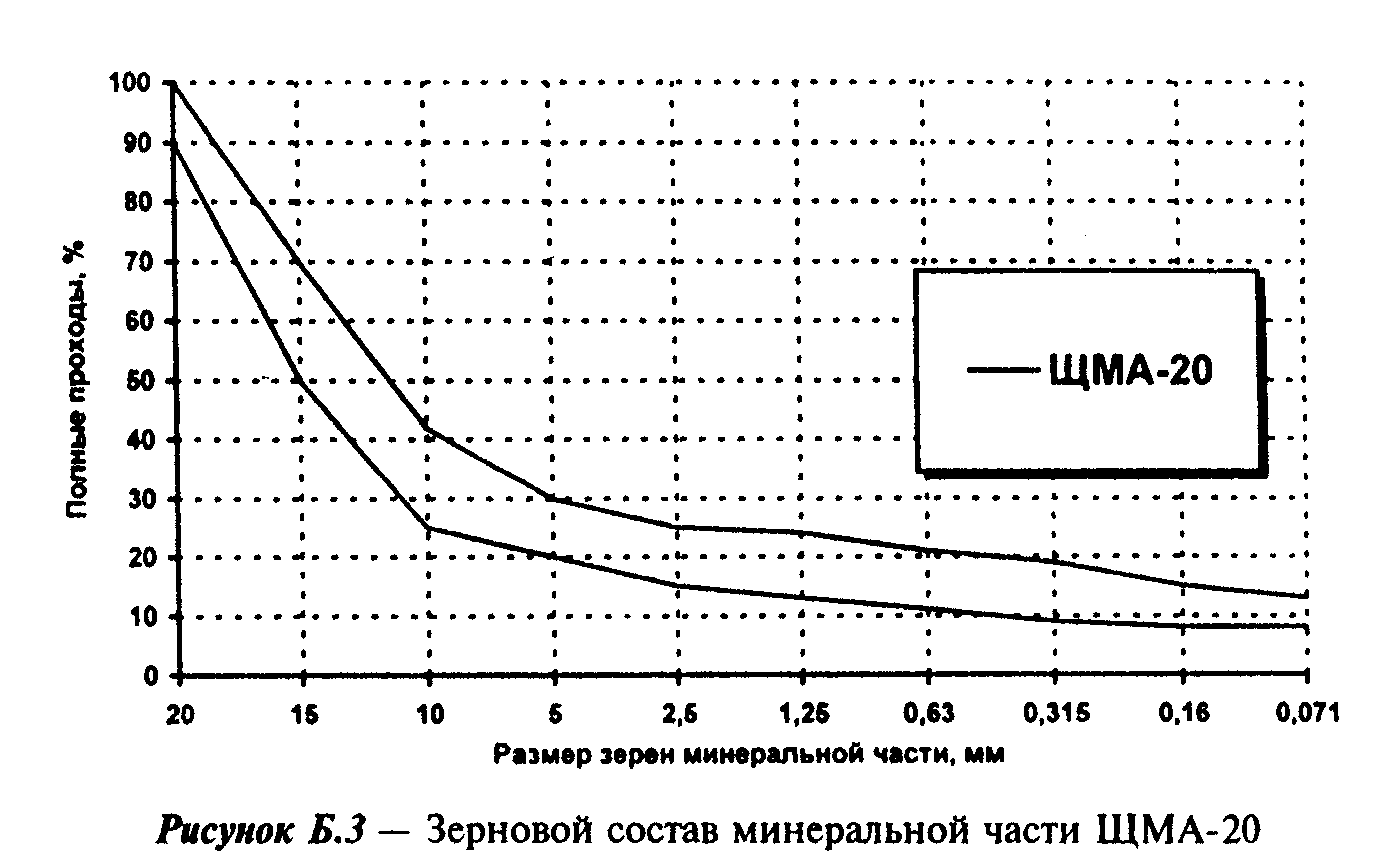 ┌───────────────────────────────────────────────────────────────────────────────────────┐│              Содержание минеральных зерен, %, мельче данного размера, мм              │├─────────┬────────┬──────┬───────┬────────┬────────┬─────────┬────────┬───────┬────────┤│   20    │   15   │  10  │   5   │  2,5   │  1,25  │  0,63   │ 0,315  │ 0,16  │ 0,071  │├─────────┼────────┼──────┼───────┼────────┼────────┼─────────┼────────┼───────┼────────┤│90 - 100 │50 - 70 │ 25 - │20 - 30│15 - 25 │13 - 24 │ 11 - 21 │ 9 - 19 │8 - 15 │ 8 - 13 ││         │        │  42  │       │        │        │         │        │       │        │└─────────┴────────┴──────┴───────┴────────┴────────┴─────────┴────────┴───────┴────────┘"Рисунок Б.3. Зерновой состав минеральной части ЩМА-20"Таблица Б.12Устройство верхних слоев дорожных покрытий из ЩМА-20┌───────────────────────────────────┬───────────────────────────────────┐│  Рекомендуемая толщина слоя, см   │        Расход смеси, кг/м(2)      │├───────────────────────────────────┼───────────────────────────────────┤│             4,0 - 6,0             │             100 - 150             │└───────────────────────────────────┴───────────────────────────────────┘Приложение В(обязательное)Метод определения устойчивости смеси к расслаиванию
по показателю стекания вяжущего B.1 Средства контроля и вспомогательное оборудование                     B.2 Порядок подготовки к испытанию                                       B.3 Порядок проведения испытания                                         В.4 Обработка результатов испытания                                     Сущность метода заключается в оценке способности горячей щебеночно-мастичной асфальтобетонной смеси удерживать содержащееся в ней вяжущее.B.1 Средства контроля и вспомогательное оборудованиеВесы лабораторные 4-го класса точности по ГОСТ 24104.Стаканы химические термостойкие по ГОСТ 23932 вместимостью 1000 см3, диаметром 10 см.Стекла покровные.Термометр химический ртутный стеклянный с диапазоном измерений от 100°С до 200°С с ценой деления шкалы не более 1°С.Шкаф сушильный.B.2 Порядок подготовки к испытаниюПриготовленную щебеночно-мастичную асфальтобетонную смесь разогревают до максимальной температуры в соответствии с таблицей 3 и тщательно перемешивают. Сушильный шкаф также разогревают до указанной температуры, которую поддерживают в период испытаний с допускаемой погрешностью +- 2°С.Пустой стакан взвешивают, помещают в сушильный шкаф и выдерживают при температуре, указанной в таблице 3, не менее 10 мин. Затем стакан ставят на весы и быстро помещают в него 0,9 - 1,2 кг смеси, взвешивают и закрывают покровным стеклом.B.3 Порядок проведения испытанияСтакан со смесью помещают в сушильный шкаф, где выдерживают при максимальной температуре, указанной в таблице 3, в течение (60 +- 1) мин. Затем стакан вынимают, снимают с него покровное стекло и удаляют смесь, перевернув стакан, не встряхивая вверх дном, на (10 +- 1) с. После этого стакан вновь ставят на дно, охлаждают в течение 10 мин и взвешивают вместе с остатками вяжущего и смеси, прилипшей на его внутренней поверхности.В.4 Обработка результатов испытанияСтекание вяжущего В, % по массе, определяют по формуле                          g - g                           3   1                      В = ────── 100,                           (В.1)                          g - g                           2   1где g , g , g  - масса  стакана соответственно  пустого,  со   смесью  и     1   2   3   после ее удаления, г.За результат испытаний принимают округленное до второго десятичного знака среднеарифметическое значение двух параллельных определений. Расхождение между результатами параллельных испытаний не должно превышать 0,05% по абсолютной величине. В случае больших расхождений вновь определяют стекание вяжущего и для расчета среднеарифметического берут данные четырех определений.Приложение Г(обязательное)Определение влажности и термостойкости волокон Г.1 Средства контроля м вспомогательное оборудование                     Г.2 Подготовка к испытанию                                               Г.3 Проведение испытания                                                 Г.4 Обработка результатов                                               Сущность метода заключается в определении потери массы волокна при заданных температуре и времени испытания.Г.1 Средства контроля м вспомогательное оборудованиеПротивни металлические прямоугольные размером 20 х 10 х 2 см.Шкаф сушильный с терморегулятором, поддерживающим температуру с точностью до +- 3°С.Термометр ртутный стеклянный с ценой деления шкалы 1°С.Эксикатор по ГОСТ 23932 с безводным хлористым кальцием.Весы лабораторные по ГОСТ 24104 4-го класса точности.Г.2 Подготовка к испытаниюПеред испытанием пробу волокна помещают на лист бумаги и разрыхляют вручную, устраняя комочки, если они есть в пробе.Тщательно вымытые металлические противни помещают не меньше чем на 30 мин в сушильный шкаф при температуре (105 +- 3)°С затем охлаждают в эксикаторе до комнатной температуры.Г.3 Проведение испытанияПри испытании волокон взвешивание производят с допускаемой погрешностью взвешивания 0,1% массы. Массу определяют в граммах с точностью до второго десятичного знака.Испытание проводят в двух противнях. Каждый противень, подготовленный по Г.2, взвешивают. Из пробы волокна, подготовленной по Г.2, берут две навески по (5 +- 1) г и всыпают в противни, заполняя их равномерно без уплотнения. Противни с волокном взвешивают и помещают в сушильный шкаф с температурой (105 +- 3)°С для сушки волокон.По истечении 30 мин противни с волокнами вынимают из сушильного шкафа, устанавливают в эксикатор, охлаждают до комнатной температуры, взвешивают и снова помещают в эксикатор.Противни с волокнами, высушенными в сушильном шкафу при температуре (105 +- 3)°С и охлажденные в эксикаторе до комнатной температуры, помещают в сушильный шкаф, предварительно нагретый до (220 +- 3)°С.Температуру контролируют термометром, ртутный резервуар которого находится на высоте противней.Так как при установлении холодных противней температура сушильного шкафа понижается, то время пребывания противней с волокнами в сушильном шкафу отсчитывают от момента достижения заданной температуры.Противни с волокнами выдерживают в сушильном шкафу при температуре (220 +- 3)°С в течение 5 мин.По истечении времени выдерживания противни с волокнами вынимают из сушильного шкафа, устанавливают в эксикатор, охлаждают до комнатной температуры и взвешивают.Г.4 Обработка результатовВлажность волокон W, %, определяют по формуле                          g - g                           2   3                      W = ────── 100,                               (Г.1)                          g - g                           3   1где g  - вес противня, г;     1    g  - вес противня, с волокнами, г;     2    g  - вес противня, с волокнами после сушки в сушильном шкафу, г.     3Термостойкость волокон Т_в, % определяют по формуле                          g - g                           3   4                      Т = ────── 100,                               (Г.2)                       в  g - g                           3   1где g  -  вес противня, с волокнами после выдерживания в сушильном шкафу     4    при температуре (220 +- 3)°С, г.Расхождение между результатами двух параллельных определений не должно быть более 0,5% (по абсолютной величине). За результат принимают округленное до первого десятичного знака среднеарифметическое значение результатов двух параллельных определений.Библиография [1] Руководство ИСО/МЭК2     Стандартизация     и          смежные виды                              деятельности.  Общий  словарь  (Guidelines                              ISO/MEK  2  Standartization  and   related                              kinds of activity. General vocabulary) [2] ИСО 3534.2-1993          Статистика.     Словарь     и     условные                              обозначения.   Часть   2.   Статистическое                              управление  качеством   (ISO   3534.2-1993                              Statistics.  Vocabulary  and  conventional                              symbols.  Part  2.   Statistical   quality                              control) [3] prEN 13108-6             Проект европейского стандарта на ЩМА  (The                              draft  European  standard  for  SMA   prEN                              13108-6)[4] Финские нормы на асфальт 2000: Совещательная комиссия по покрытиям PANKry, Хельсинки (Finisn Specifications for asphalt 2000: Advisory commission on pavements PANKry, Helsinki)(5] Дополнительные технические указания и рекомендации по строительству асфальтобетонных покрытий, Германия (Zusatzliche Technische Vertragbedingungen und Richtlinien fur Fahrbahndecken aus Ashalt ZTV Asphalt-StB 02, Germany)[6] Нормы радиационной безопасности НРБ-99